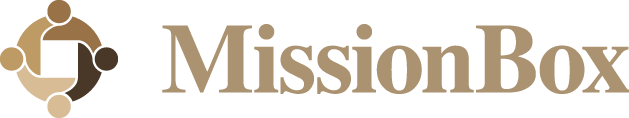 Sample job description: ControllerMissionBox: Your global network of nonprofit power | www.missionbox.comEmployee nameFull nameJob titleControllerDirect supervisorFull nameJob titleJob titleClassification Nonexempt  Exempt (U.S. only) Nonexempt  Exempt (U.S. only) Nonexempt  Exempt (U.S. only)Position type Full-time  Part-time  Temporary Full-time  Part-time  Temporary Full-time  Part-time  TemporaryWorking hoursDays and hours of work are Monday through Friday, 8:30 a.m. to 5 p.m. Occasional evening and weekend work may be required as job duties demand.Days and hours of work are Monday through Friday, 8:30 a.m. to 5 p.m. Occasional evening and weekend work may be required as job duties demand.Days and hours of work are Monday through Friday, 8:30 a.m. to 5 p.m. Occasional evening and weekend work may be required as job duties demand.CompensationList salary, salary grade and pay range (minimum and maximum salary).List salary, salary grade and pay range (minimum and maximum salary).List salary, salary grade and pay range (minimum and maximum salary).Supervisory responsibilitiesThe controller is responsible for the direct supervision of all accounting and payroll staff.The controller is responsible for the direct supervision of all accounting and payroll staff.The controller is responsible for the direct supervision of all accounting and payroll staff.Job summary or purposeThe controller is responsible for the accounting operations of the company, including preparation of financial reports, maintaining an accurate system of accounting records, and administering a comprehensive set of controls designed to mitigate risk, ensure accuracy of the organization's financial reporting, and compliance with generally accepted accounting principles (GAAP).Essential functionsEssential functions of the controller include, but are not limited to, the following:Preparing financial reports and assisting with the annual reportReviewing and approving all accounts payable, including expense reimbursementsEnsuring that accounts receivable are collected promptlyEnsuring that payroll is processed in an accurate and timely mannerManaging cash flow, including performance of all bank transfersMaintaining a documented system of accounting controlsPreparing or assisting with tax reporting at the local, state and federal levelCompetenciesExcellent accounting skills and knowledge of GAAPExcellent leadership skillsCommunication proficiency, including excellent verbal and written communication skillsTechnical proficiency, including use of databases and accounting applicationsExcellent problem-solving and analytical skillsPersonal effectiveness and credibility, including composure under stressIntegrityQualifications and requirementsMaster's and/or bachelor's degree in accounting or finance with CPA designation (master's degree preferred)5 or more years of progressive accounting and management experience, preferably in the nonprofit sector, demonstrating a strong operational focusWork environmentThis position operates in a professional office environment with moderate noise and many unscheduled interruptions. Sitting for long periods of time is typical in this position but brief periods of walking or standing may occur.Physical demandsThis position requires speaking and hearing. Frequent typing and writing is customary. Bending and twisting could occur regularly. The employee must be able to lift up to 10 pounds at certain times.Travel requirementsThis position may require up to 10 percent travel. Travel may be outside the local area and overnight.Affirmative action plan or equal employment opportunityThis organization is fully committed to equal employment opportunity, maximum utilization of all employees, and employment and advancement regardless of race, color, creed, religion, sex, age, sexual orientation, national origin, disability, veteran status or any other characteristic protected by state, federal or local law. Discrimination of any type will not be tolerated.Other duties and functionsThis job description is not designed to cover or contain a comprehensive listing of activities, duties or responsibilities required of the position. Duties, responsibilities and activities may change at any time with or without notice.Employee agreement and signatureEmployee agreement and signatureEmployee agreement and signatureEmployee agreement and signatureThe employee's signature below constitutes understanding of the job requirements, essential job functions, and other duties and functions of this position; an understanding that the job description is subject to change; and an understanding that reasonable accommodations will be made to enable individuals with disabilities to perform the essential functions of the job. The employee's signature below constitutes understanding of the job requirements, essential job functions, and other duties and functions of this position; an understanding that the job description is subject to change; and an understanding that reasonable accommodations will be made to enable individuals with disabilities to perform the essential functions of the job. The employee's signature below constitutes understanding of the job requirements, essential job functions, and other duties and functions of this position; an understanding that the job description is subject to change; and an understanding that reasonable accommodations will be made to enable individuals with disabilities to perform the essential functions of the job. The employee's signature below constitutes understanding of the job requirements, essential job functions, and other duties and functions of this position; an understanding that the job description is subject to change; and an understanding that reasonable accommodations will be made to enable individuals with disabilities to perform the essential functions of the job. Employee signatureDateManagement and HR agreement and signaturesManagement and HR agreement and signaturesManagement and HR agreement and signaturesManagement and HR agreement and signaturesThis job description has been approved by all appropriate management staff.This job description has been approved by all appropriate management staff.This job description has been approved by all appropriate management staff.This job description has been approved by all appropriate management staff.Direct supervisor signatureDateDepartment manager signatureDateHR representative signatureDate